5 класс5 класс5 класс5 классДата ЗаданиеЗаданиеПримечание5А, Б –13.04.205В –17.04.205И –18.04.20Обобщающий урок по теме «Колокольность в музыке и живописи» (Выполнить тест, на листке записать ответы, с фотографировать и отправить мне, на листке указать Ф. И., класс, можно оформить в формате WORD)Тест на тему:  «Колокольность  в музыке и живописи» 5 классI.  Этот колокольный звон предупреждал людей об опасности.ДвузвонНабатПерезвонII. Для каких инструментов   написана сюита С. В. Рахманинова?Для двух флейтДля арфы и виолончелиДля двух фортепианоIII. Как назвал С.В. Рахманинов   4 часть сюиты?Воскресенье ГосподнеСветлый праздникКуполаIV. Какой  праздник  в  христианстве самый светлый и самый главный?Рождество христовоПокров Пресвятой БогородицыПасхаV. Какой храм  изображён  на  фото?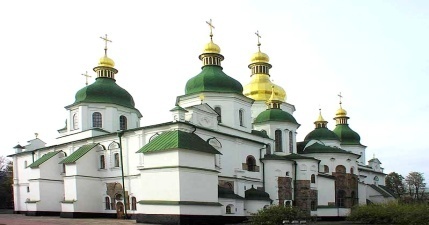     1. Софийский собор    2. Храм Христа Спасителя    3. Храм Василия БлаженногоVI. Фрески –это:Живопись по сырой штукатурке, одна из техник стенных росписей.Техника создания изображений и декорирования какой-либо поверхности прикреплением к общей основе кусочков материалов, различающихся по цвету, фактуре, текстуре.Вид монументального искусства, произведение изобразительного декоративного искусства или орнаментального характера из цветного стекла.VII.   Кто из композиторов написал концертную симфонию «Фрески Софии Киевской?VIII. Угадай композиторов. Напиши ФИО.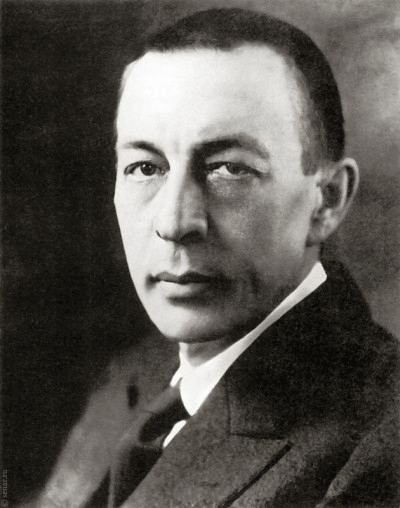 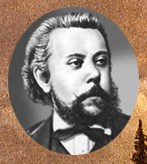 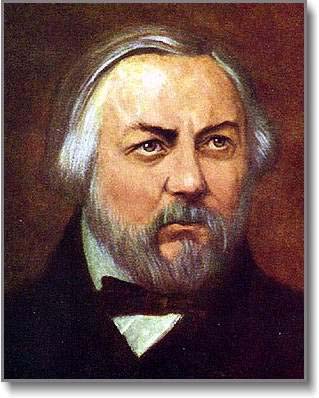 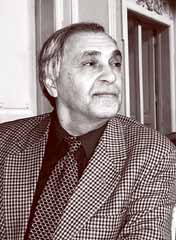 Обобщающий урок по теме «Колокольность в музыке и живописи» (Выполнить тест, на листке записать ответы, с фотографировать и отправить мне, на листке указать Ф. И., класс, можно оформить в формате WORD)Тест на тему:  «Колокольность  в музыке и живописи» 5 классI.  Этот колокольный звон предупреждал людей об опасности.ДвузвонНабатПерезвонII. Для каких инструментов   написана сюита С. В. Рахманинова?Для двух флейтДля арфы и виолончелиДля двух фортепианоIII. Как назвал С.В. Рахманинов   4 часть сюиты?Воскресенье ГосподнеСветлый праздникКуполаIV. Какой  праздник  в  христианстве самый светлый и самый главный?Рождество христовоПокров Пресвятой БогородицыПасхаV. Какой храм  изображён  на  фото?    1. Софийский собор    2. Храм Христа Спасителя    3. Храм Василия БлаженногоVI. Фрески –это:Живопись по сырой штукатурке, одна из техник стенных росписей.Техника создания изображений и декорирования какой-либо поверхности прикреплением к общей основе кусочков материалов, различающихся по цвету, фактуре, текстуре.Вид монументального искусства, произведение изобразительного декоративного искусства или орнаментального характера из цветного стекла.VII.   Кто из композиторов написал концертную симфонию «Фрески Софии Киевской?VIII. Угадай композиторов. Напиши ФИО.Дата  предоставления:5А, Б – до 18.04.205В –  до 22.04.205И – до  23.04.20Отправить на эл. почту:shapovalova-juli4@yandex.ruФорма предоставления:  фото работы.6 класс6 класс6 класс6 классДатаЗаданиеПримечаниеПримечание6 И –13.04.206Б, В –17.04.206А –18.04.20Обобщающий урок по теме «В. А. Моцарт Симфония № 40 соль минор. Связь времён: П. И. Чайковский «Моцартиана».(Выполнить тест, на листке записать ответы, с фотографировать и отправить мне, на листке указать Ф. И., класс, можно оформить в формате WORD)Тест на тему: « В. А. Моцарт Симфония № 40 соль минор. Связь времён: П. И. Чайковский Оркестровая сюита «Моцартиана»I. Вундеркинд – это: 1. В переводе с немецкого–  чудо ребёнок 2. В переводе с немецкого – прелестный ребёнок 3. В переводе с немецкого – непослушный ребёнокII. Симфония –это:1.Произведение для оркестра2.Музыкальный спектакль3.Произведение для голоса с инструментальным сопровождениемIII. Кто из композиторов является венским классиком (назвать 3-х композиторов) 1.И. АС. Бах 2.В. А. Моцарт 3.П. И. Чайковский 4.Ф. Й. Гайдн 5. Ф. Шуберт 6. Л. В. БетховенIV. Выбери и расставь по порядку названия частей симфонии:Рондо, сюита, марш, анданте, сонатное аллегро, танец, песня, романс, менуэт.V. Сюита- это:1.Музыкальное произведение, состоящее из нескольких самостоятельных частей, объединённых общим художественным замыслом2.Музыкальное произведение для оркестра3.Вокально-поэтическое произведение для голоса с инструментальным сопровождением.VI. Объедини в логические пары:Чайковский                Людвиг  аннГайдн                          Вольфганг АмадейБетховен                     Пётр ИльичМоцарт                        Франц  ЙозефVII. В каком году была создана сюита «Моцартиана»1.19002.18873.17984. 1956VIII. Угадай, кто изображён на портрете? Напиши Ф.И. О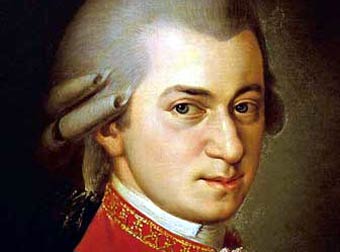 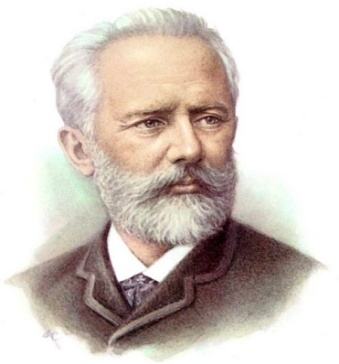 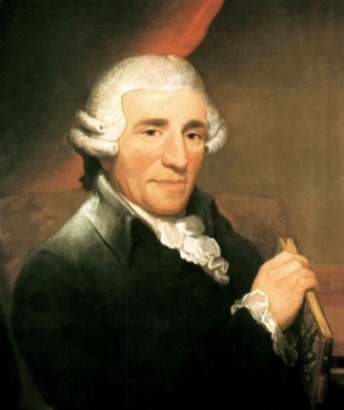 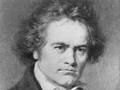 Дата  предоставления:6И -  до 18.04.206Б, В –  до 22.04.206А  – до  23.04.20Отправить на эл. почту:shapovalova-juli4@yandex.ruФорма предоставления: фото работы.Дата  предоставления:6И -  до 18.04.206Б, В –  до 22.04.206А  – до  23.04.20Отправить на эл. почту:shapovalova-juli4@yandex.ruФорма предоставления: фото работы.7 класс7 класс7 класс7 классДата ЗаданиеЗаданиеПримечание7 И –13.04.207А, Б –18.04.20Обобщающий урок по теме:«Симфоническая картина. Симфония».(Выполнить тест, на листке записать ответы, с фотографировать и отправить мне, на листке указать Ф. И., класс, можно оформить в формате WORD)Тест на тему: «Симфоническая картина. Симфония» 7 классI. Импрессионизм -это:1.с лат. – согласие2. с итал. – состязание3. с фр. – впечатлениеII. Кто из художников не является художником - импрессионистом?1.Эдгар Дега2. Клод Моне3. Иван Шишкин4. Огюст РенуарIII. Кто из этих композиторов, основоположник импрессионизма?1.Морис Равель2.Клод ДебюссиIV. Прочтите отрывок из симфонического программного произведения "Ноктюрны". О какой части здесь говорится ?«Пьеса строится композитором как сцена, в которой сопоставляются два музыкальных жанра - танец и марш. В предисловии к ней композитор пишет: Это движение, пляшущий ритм атмосферы с взрывами внезапного света, это также эпизод шествия ..."ОблакаПразднестваСиреныV.Творчество, какого русского композитора повлияло на творчество Клода Дебюсси?VI. Объедините в логические пары:VII. Назовите русского композитора импрессиониста:1.А. К. Лядов2.М. И. Глинка3.С. В. РахманиновVIII. Симфония –это:1.Произведение для оркестра2.Музыкальный спектакль3.Произведение для голоса с инструментальным сопровождениемОбобщающий урок по теме:«Симфоническая картина. Симфония».(Выполнить тест, на листке записать ответы, с фотографировать и отправить мне, на листке указать Ф. И., класс, можно оформить в формате WORD)Тест на тему: «Симфоническая картина. Симфония» 7 классI. Импрессионизм -это:1.с лат. – согласие2. с итал. – состязание3. с фр. – впечатлениеII. Кто из художников не является художником - импрессионистом?1.Эдгар Дега2. Клод Моне3. Иван Шишкин4. Огюст РенуарIII. Кто из этих композиторов, основоположник импрессионизма?1.Морис Равель2.Клод ДебюссиIV. Прочтите отрывок из симфонического программного произведения "Ноктюрны". О какой части здесь говорится ?«Пьеса строится композитором как сцена, в которой сопоставляются два музыкальных жанра - танец и марш. В предисловии к ней композитор пишет: Это движение, пляшущий ритм атмосферы с взрывами внезапного света, это также эпизод шествия ..."ОблакаПразднестваСиреныV.Творчество, какого русского композитора повлияло на творчество Клода Дебюсси?VI. Объедините в логические пары:VII. Назовите русского композитора импрессиониста:1.А. К. Лядов2.М. И. Глинка3.С. В. РахманиновVIII. Симфония –это:1.Произведение для оркестра2.Музыкальный спектакль3.Произведение для голоса с инструментальным сопровождениемДата  предоставления:7И -  до 18.04.207А, Б  – до  23.04.20Отправить на эл. почту:shapovalova-juli4@yandex.ruФорма предоставления: фото работы.